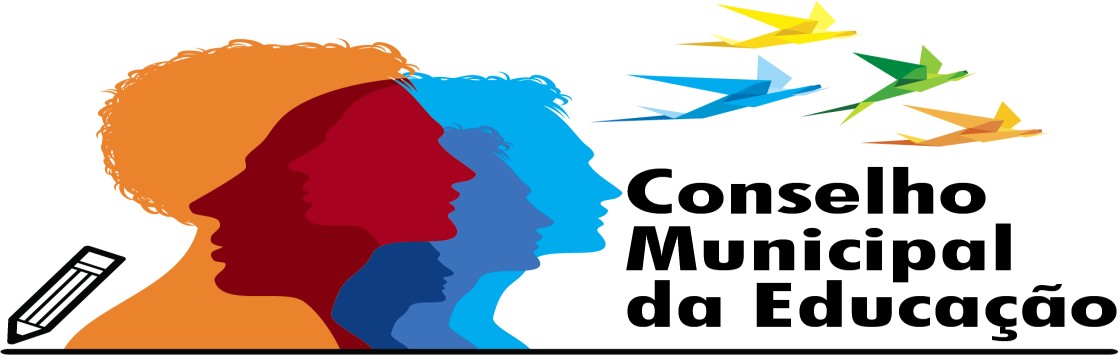 Ofício 30/2021 	Salto, 13 de maio de 2021Assunto: Convite para a mesa de honra da III Ciranda de Educação	Venho por meio deste, convidar o Exmo. Vice-Prefeito da Estância Turística de Salto, Sr. Edemilson Pereira dos Santos a fazer parte da Mesa de Honra da III Ciranda de Educação organizada pela UNCME Estadual. Salto será sede desse importante encontro dos Conselhos da Educação, CAE e Fundeb para formar seus Conselheiros e demais interessados. Contamos com o apoio da Secretaria de Educação para a realização do evento. Será no dia 26 de maio de 2021 às 14:00 online. O Link será encaminhado por e-mail minutos antes de iniciar.  	Certa da costumeira acolhida e atenção para com este colegiado, despeço-me externando protestos de estima e consideração.OBS: Enviar seu nome completo, uma foto e seu e-mail confirmando presença  para saltocme@gmail.com até o dia 19/05/2021 confirmando presença.Cordialmente,Evelize Assunta Padovani Presidente CME Salto SP RG 11 502 730 0 11 9 9278-9579EXMO: SR. Edemilson Pereira dos Santos Vice-Prefeito Municipal da Estância Turística de Salto – SP